Классный час 10 «А» класса по теме: «Повышение уровня  коммуникативных способностей»23 апреля в нашем классе прошел классный час, на котором была организована рефлексивная работа, направленная на повышение уровня коммуникативных способностей. Учащиеся были задействованы в разных психологических играх таких как: «Идеальная самопрезентация», «Раздвоение личности», «Реклама продукта». Целью урока-игры была развитие экспрессивности и спонтанности речи.  Учащиеся развивали навыки импровизации, экспрессивности и чувства эмоциональности, понимания. Так же мероприятие был направлен на сплочение класса, раскрепощение учеников и разряжения учебной обстановки. Все учащиеся были активны и в хорошем настроении. Ученики проявляли инициативу и интерес к занятию. 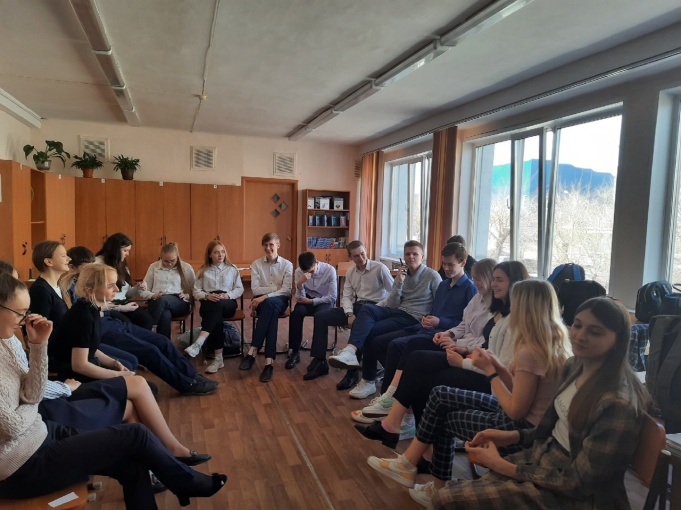 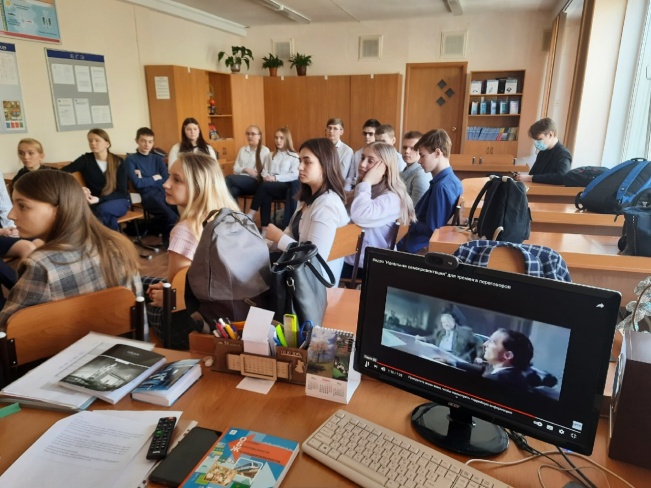 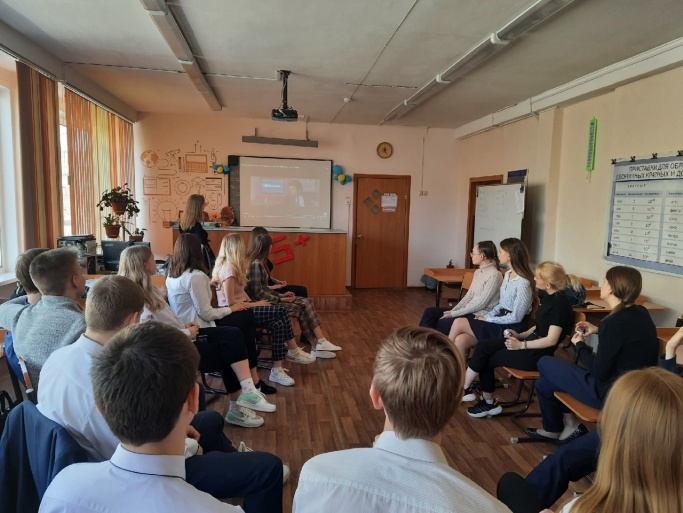 